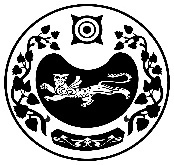 РОССИЯ ФЕДЕРАЦИЯЗЫ				РОССИЙСКАЯ ФЕДЕРАЦИЯ           ХАКАС РЕСПУЛИКАЗЫ                                      РЕСПУБЛИКА ХАКАСИЯ                                           АFБАН ПИЛТÍРÍ  РАЙОНЫ			УСТЬ-АБАКАНСКИЙ РАЙОН             ПỸỸР ПИЛТÍРÍ  ААЛ ЧŐБÍ                                           АДМИНИСТРАЦИЯ                               АДМИНИСТРАЦИЯЗЫ                                   УСТЬ-БЮРСКОГО СЕЛЬСОВЕТАПОСТАНОВЛЕНИЕот 17.11.2023г.                               	с. Усть-Бюр	                                   №   98-пО внесении адресов объектовнедвижимости в ФИАС  В соответствии с Федеральными законами от 06.10.2003 N 131-ФЗ "Об общих принципах организации местного самоуправления в Российской Федерации", от 28.12.2013 N 443-ФЗ "О федеральной информационной адресной системе и о внесении изменений в Федеральный закон "Об общих принципах организации местного самоуправления в Российской Федерации", Постановлением Правительства РФ № 492 от 22.05.2015 "О составе сведений об адресах, размещаемых в государственном адресном реестре, порядке межведомственного информационного взаимодействия при ведении государственного адресного реестра, о внесении изменений и признании утратившими силу некоторых актов Правительства Российской Федерации" (вместе с "Правилами межведомственного информационного взаимодействия при ведении государственного адресного реестра"), «Положения о порядке присвоения и регистрации адресов объектов недвижимости, ведения адресного реестра на территории Усть-Бюрского сельсовета» (с последующими дополнениями) утвержденного Постановлением администрации Усть-Бюрского сельсовета от 30.04.2014 № 36-п,ПОСТАНОВЛЯЮ:1. Утвердить реестр адресных объектов, находящихся на территории Усть-Бюрского сельсовета подлежащих внесению в Федеральную информационную адресную систему (ФИАС).	2. Реестр адресных объектов Усть-Бюрского сельсовета прилагается.Глава Усть-Бюрского сельсовета                                                                      Е.А. ХаритоноваРЕЕСТРАдресных объектов находящихся на территории Усть-Бюрского сельсовета, для внесения адресных объектов в целях инвентаризации в ФИАС№п/пНаселенный пунктАдрес объектаРоссийская Федерация, Республика Хакасия, Усть-Абаканский муниципальный район, сельское поселение Усть-Бюрский сельсовет, село Усть-Бюрулица Терешковой, домовладение № 1, кадастровый номер:19:10:130101:1535Российская Федерация, Республика Хакасия, Усть-Абаканский муниципальный район, сельское поселение Усть-Бюрский сельсовет, село Усть-Бюрулица Терешковой, домовладение № 2, квартира 1, кадастровый номер: 19:10:130101:1371Российская Федерация, Республика Хакасия, Усть-Абаканский муниципальный район, сельское поселение Усть-Бюрский сельсовет, село Усть-Бюрулица Терешковой, домовладение № 2, квартира 2, кадастровый номер:с. Усть-Бюр, 19:10:130101:1372Российская Федерация, Республика Хакасия, Усть-Абаканский муниципальный район, сельское поселение Усть-Бюрский сельсовет, село Усть-Бюрулица Терешковой, домовладение № 3, квартира 1, кадастровый номер:19:10:130101:1635Российская Федерация, Республика Хакасия, Усть-Абаканский муниципальный район, сельское поселение Усть-Бюрский сельсовет, село Усть-Бюрулица Терешковой, дом № 3, квартира 2, кадастровый номер:19:10130101:1205Российская Федерация, Республика Хакасия, Усть-Абаканский муниципальный район, сельское поселение Усть-Бюрский сельсовет, село Усть-Бюрулица Терешковой, домовладение № 4, квартира 1, кадастровый номер:19:10:130101:1740Российская Федерация, Республика Хакасия, Усть-Абаканский муниципальный район, сельское поселение Усть-Бюрский сельсовет, село Усть-Бюрулица Терешковой, домовладение № 4, квартира 2, кадастровый номер: 19:10:130101:1306Российская Федерация, Республика Хакасия, Усть-Абаканский муниципальный район, сельское поселение Усть-Бюрский сельсовет, село Усть-Бюрулица Терешковой, домовладение № 5А, квартира 1, кадастровый номер: 19:10:130101:1203Российская Федерация, Республика Хакасия, Усть-Абаканский муниципальный район, сельское поселение Усть-Бюрский сельсовет, село Усть-Бюрулица Терешковой, домовладение № 5А, квартира 2, кадастровый номер:19:10:130101:1204Российская Федерация, Республика Хакасия, Усть-Абаканский муниципальный район, сельское поселение Усть-Бюрский сельсовет, село Усть-Бюрулица Терешковой, домовладение № 5, квартира 1, кадастровый номер:19:10:130101:1286Российская Федерация, Республика Хакасия, Усть-Абаканский муниципальный район, сельское поселение Усть-Бюрский сельсовет, село Усть-Бюрулица Терешковой, домовладение № 5, квартира 2, кадастровый номер: 19:10:130101:1287Российская Федерация, Республика Хакасия, Усть-Абаканский муниципальный район, сельское поселение Усть-Бюрский сельсовет, село Усть-Бюрулица Терешковой, домовладение № 6, квартира 1, кадастровый номер:19:10:130101:1645Российская Федерация, Республика Хакасия, Усть-Абаканский муниципальный район, сельское поселение Усть-Бюрский сельсовет, село Усть-Бюрулица Терешковой, домовладение № 6, квартира 2, кадастровый номер: отсутствуетРоссийская Федерация, Республика Хакасия, Усть-Абаканский муниципальный район, сельское поселение Усть-Бюрский сельсовет, село Усть-Бюрулица Терешковой, домовладение № 7, квартира 1, кадастровый номер:19:10:130101:1374Российская Федерация, Республика Хакасия, Усть-Абаканский муниципальный район, сельское поселение Усть-Бюрский сельсовет, село Усть-Бюрулица Терешковой, домовладение № 7, квартира 2, кадастровый номер:19:10:130101:1375Российская Федерация, Республика Хакасия, Усть-Абаканский муниципальный район, сельское поселение Усть-Бюрский сельсовет, село Усть-Бюрулица Терешковой, домовладение № 8,кадастровый номер:19:10:130101:1893Российская Федерация, Республика Хакасия, Усть-Абаканский муниципальный район, сельское поселение Усть-Бюрский сельсовет, село Усть-Бюрулица Терешковой, домовладение № 9, квартира 1, кадастровый номер:19:10:130101:1193Российская Федерация, Республика Хакасия, Усть-Абаканский муниципальный район, сельское поселение Усть-Бюрский сельсовет, село Усть-Бюрулица Терешковой, домовладение № 9, квартира 2, кадастровый номер:19:10:130101:1194Российская Федерация, Республика Хакасия, Усть-Абаканский муниципальный район, сельское поселение Усть-Бюрский сельсовет, село Усть-Бюрулица Терешковой, домовладение № 10, квартира 1, кадастровый номер:19:10:130101:1352Российская Федерация, Республика Хакасия, Усть-Абаканский муниципальный район, сельское поселение Усть-Бюрский сельсовет, село Усть-Бюрулица Терешковой домовладение № 10, квартира 2, кадастровый номер:19:10:130101:1353Российская Федерация, Республика Хакасия, Усть-Абаканский муниципальный район, сельское поселение Усть-Бюрский сельсовет, село Усть-Бюрулица Терешковой, домовладение № 10, квартира 3, кадастровый номер:19:10:130101:1354Российская Федерация, Республика Хакасия, Усть-Абаканский муниципальный район, сельское поселение Усть-Бюрский сельсовет, село Усть-Бюрулица Терешковой, домовладение № 10, квартира 4, кадастровый номер:19:10:130101:1351Российская Федерация, Республика Хакасия, Усть-Абаканский муниципальный район, сельское поселение Усть-Бюрский сельсовет, село Усть-Бюрулица Терешковой, домовладение № 11, квартира 1,кадастровый номер:19:10:130101:1692Российская Федерация, Республика Хакасия, Усть-Абаканский муниципальный район, сельское поселение Усть-Бюрский сельсовет, село Усть-Бюрулица Терешковой, домовладение № 11, квартира 2, кадастровый номер:19:10:130101:1537Российская Федерация, Республика Хакасия, Усть-Абаканский муниципальный район, сельское поселение Усть-Бюрский сельсовет, село Усть-Бюрулица Терешковой, домовладение № 12, квартира 1, кадастровый номер:19:10:130101:1716Российская Федерация, Республика Хакасия, Усть-Абаканский муниципальный район, сельское поселение Усть-Бюрский сельсовет, село Усть-Бюрулица Терешковой, домовладение № 12, квартира 2,кадастровый номер:19:10:130101:1717Российская Федерация, Республика Хакасия, Усть-Абаканский муниципальный район, сельское поселение Усть-Бюрский сельсовет, село Усть-Бюрулица Терешковой, домовладение № 12, квартира 3,кадастровый номер:19:10:130101:1719Российская Федерация, Республика Хакасия, Усть-Абаканский муниципальный район, сельское поселение Усть-Бюрский сельсовет, село Усть-Бюрулица Терешковой, домовладение № 12, квартира 4, кадастровый номер:19:10:130101:1718Российская Федерация, Республика Хакасия, Усть-Абаканский муниципальный район, сельское поселение Усть-Бюрский сельсовет, село Усть-Бюрулица Терешковой, домовладение № 13, квартира 1, кадастровый номер:отсутствуетРоссийская Федерация, Республика Хакасия, Усть-Абаканский муниципальный район, сельское поселение Усть-Бюрский сельсовет, село Усть-Бюрулица Терешковой, домовладение № 13, квартира 2, кадастровый номер:отсутствуетРоссийская Федерация, Республика Хакасия, Усть-Абаканский муниципальный район, сельское поселение Усть-Бюрский сельсовет, село Усть-Бюрулица Терешковой, домовладение № 14, квартира 1, кадастровый номер:отсутствуетРоссийская Федерация, Республика Хакасия, Усть-Абаканский муниципальный район, сельское поселение Усть-Бюрский сельсовет, село Усть-Бюрулица Терешковой, домовладение № 14, квартира 2, кадастровый номер:отсутствуетРоссийская Федерация, Республика Хакасия, Усть-Абаканский муниципальный район, сельское поселение Усть-Бюрский сельсовет, село Усть-Бюрулица Терешковой, домовладение № 14, квартира 3,кадастровый номер:отсутствуетРоссийская Федерация, Республика Хакасия, Усть-Абаканский муниципальный район, сельское поселение Усть-Бюрский сельсовет, село Усть-Бюрулица Терешковой, домовладение № 15, квартира 1, кадастровый номер:19:10:130101:1289Российская Федерация, Республика Хакасия, Усть-Абаканский муниципальный район, сельское поселение Усть-Бюрский сельсовет, село Усть-Бюрулица Терешковой, домовладение № 15, квартира 2, кадастровый номер:19:10:130101:1288Российская Федерация, Республика Хакасия, Усть-Абаканский муниципальный район, сельское поселение Усть-Бюрский сельсовет, село Усть-Бюрулица Терешковой, домовладение № 16, квартира 1, кадастровый номер:19:10:130101:1699Российская Федерация, Республика Хакасия, Усть-Абаканский муниципальный район, сельское поселение Усть-Бюрский сельсовет, село Усть-Бюрулица Терешковой, домовладение № 16, квартира 2, кадастровый номер:19:10:130101:1697Российская Федерация, Республика Хакасия, Усть-Абаканский муниципальный район, сельское поселение Усть-Бюрский сельсовет, село Усть-Бюрулица Терешковой, домовладение № 16, квартира 3, кадастровый номер:19:10:130101:1698Российская Федерация, Республика Хакасия, Усть-Абаканский муниципальный район, сельское поселение Усть-Бюрский сельсовет, село Усть-Бюрулица Терешковой, домовладение № 16, квартира 4, кадастровый номер:19:10:130101:1696Российская Федерация, Республика Хакасия, Усть-Абаканский муниципальный район, сельское поселение Усть-Бюрский сельсовет, село Усть-Бюрулица Терешковой, домовладение № 18, квартира 1, кадастровый номер:19:10:130101:1398Российская Федерация, Республика Хакасия, Усть-Абаканский муниципальный район, сельское поселение Усть-Бюрский сельсовет, село Усть-Бюрулица Терешковой, домовладение № 18, квартира 2, кадастровый номер:19:10:130101:1399Российская Федерация, Республика Хакасия, Усть-Абаканский муниципальный район, сельское поселение Усть-Бюрский сельсовет, село Усть-Бюрулица Терешковой, домовладение № 19, кадастровый номер:19:10:130101:1561Российская Федерация, Республика Хакасия, Усть-Абаканский муниципальный район, сельское поселение Усть-Бюрский сельсовет, село Усть-Бюрулица Терешковой, домовладение № 20, квартира 1, кадастровый номер:19:10:130101:1761Российская Федерация, Республика Хакасия, Усть-Абаканский муниципальный район, сельское поселение Усть-Бюрский сельсовет, село Усть-Бюрулица Терешковой, домовладение № 20, квартира 2, кадастровый номер:19:10:130101:1760Российская Федерация, Республика Хакасия, Усть-Абаканский муниципальный район, сельское поселение Усть-Бюрский сельсовет, село Усть-Бюрулица Терешковой, домовладение № 21, квартира 1, кадастровый номер:19:10:130101:1790Российская Федерация, Республика Хакасия, Усть-Абаканский муниципальный район, сельское поселение Усть-Бюрский сельсовет, село Усть-Бюрулица Терешковой, домовладение № 21, квартира 2, кадастровый номер:19:10:130101:1549Российская Федерация, Республика Хакасия, Усть-Абаканский муниципальный район, сельское поселение Усть-Бюрский сельсовет, село Усть-Бюрулица Терешковой, дом № 22, кадастровый номер:19:10:130101:2112Российская Федерация, Республика Хакасия, Усть-Абаканский муниципальный район, сельское поселение Усть-Бюрский сельсовет, село Усть-Бюрулица Терешковой, домовладение № 23, квартира 1,кадастровый номер:19:10:130101:1499Российская Федерация, Республика Хакасия, Усть-Абаканский муниципальный район, сельское поселение Усть-Бюрский сельсовет, село Усть-Бюрулица Терешковой, домовладение № 23, квартира 2, кадастровый номер:19:10:130101:1529Российская Федерация, Республика Хакасия, Усть-Абаканский муниципальный район, сельское поселение Усть-Бюрский сельсовет, село Усть-Бюрулица Терешковой, домовладение № 24, квартира 1, кадастровый номер:19:10:130101:1546Российская Федерация, Республика Хакасия, Усть-Абаканский муниципальный район, сельское поселение Усть-Бюрский сельсовет, село Усть-Бюрулица Терешковой, домовладение № 24, квартира 2, кадастровый номер:19:10:130101:2074Российская Федерация, Республика Хакасия, Усть-Абаканский муниципальный район, сельское поселение Усть-Бюрский сельсовет, село Усть-Бюрулица Терешковой, домовладение № 25, квартира 1, кадастровый номер:19:10:130101:1795Российская Федерация, Республика Хакасия, Усть-Абаканский муниципальный район, сельское поселение Усть-Бюрский сельсовет, село Усть-Бюрулица Терешковой, домовладение № 25, квартира 2, кадастровый номер:19:10:130101:1794Российская Федерация, Республика Хакасия, Усть-Абаканский муниципальный район, сельское поселение Усть-Бюрский сельсовет, село Усть-Бюрулица Терешковой, домовладение № 26, квартира 1, кадастровый номер:19:10:130101:1431Российская Федерация, Республика Хакасия, Усть-Абаканский муниципальный район, сельское поселение Усть-Бюрский сельсовет, село Усть-Бюрулица Терешковой, домовладение № 26, квартира 2, кадастровый номер:19:10:130101:1432Российская Федерация, Республика Хакасия, Усть-Абаканский муниципальный район, сельское поселение Усть-Бюрский сельсовет, село Усть-Бюрулица Терешковой, домовладение № 28, квартира 1, кадастровый номер:19:10:130101:1433Российская Федерация, Республика Хакасия, Усть-Абаканский муниципальный район, сельское поселение Усть-Бюрский сельсовет, село Усть-Бюрулица Терешковой, домовладение № 28, квартира 2, кадастровый номер:19:10:130101:1434Российская Федерация, Республика Хакасия, Усть-Абаканский муниципальный район, сельское поселение Усть-Бюрский сельсовет, село Усть-Бюрулица Терешковой, домовладение № 30, кадастровый номер:19:10:130101:1872